Review of the current status of implementation of TCP/IP procedures and applications at WIS centersCurrent status of implementation of the GTS circuitsCurrent status of GTS circuits connected with the RTH Tokyo is shown in Table 1 and configuration on connectivity is shown in Figure 1.Topics:Establishment of a new link with Offenbach; Oct 2012Entire replacement of the MSS; Oct 2013Migration of the WIS core network from the previous RMDCN (Orange Business Services) to RMDCN Next Generation (Interoute); Feb 2014Météo-France and JMA will establish the direct link in a short time.Details are shown here;http://www.jma.go.jp/jma/jma-eng/jma-center/rth/GTS_upgrades.htmlTable 1 Implementation status of GTS circuits connected to RTH Tokyo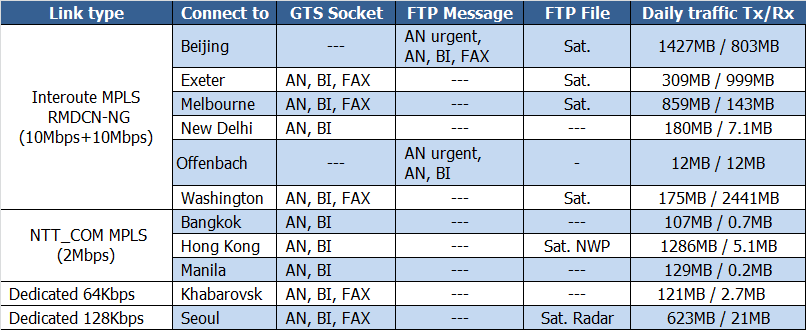 Implementation status of TCP/IP protocol and applications	TCP/IP protocol is running on all the GTS circuits connected to the RTH Tokyo.  Simple FTP is used to exchange satellite data with Washington, Melbourne, Beijing, Seoul and Hong Kong.  Products of JMA's one week ensemble forecast model are also distributed to Hong Kong by simple FTP.  Currently, data and products are exchanged in the following manner.From    		Washington:	GET by Tokyo   		Melbourne:	PUT by Melbourne with file renaming   		Exeter:		PUT by Exeter with file renaming   		Offenbach:   	PUT by Offenbach with file renaming   		Beijing:		PUT by Beijing with file renaming   		Seoul:		PUT by Seoul with file renaming   		Hong Kong:	PUT by Hong Kong with file renamingTo   		Washington:	PUT by Tokyo with file renaming  		Melbourne:	PUT by Tokyo with file renaming 		Exeter:		PUT by Tokyo with file renamingOffenbach:   	PUT by Tokyo with file renaming   		Beijing:		GET by Beijing   		Hong Kong:	PUT by Tokyo with file renaming  		Seoul:		PUT by Tokyo with file renamingNote) GTS file naming convention is used in these file exchange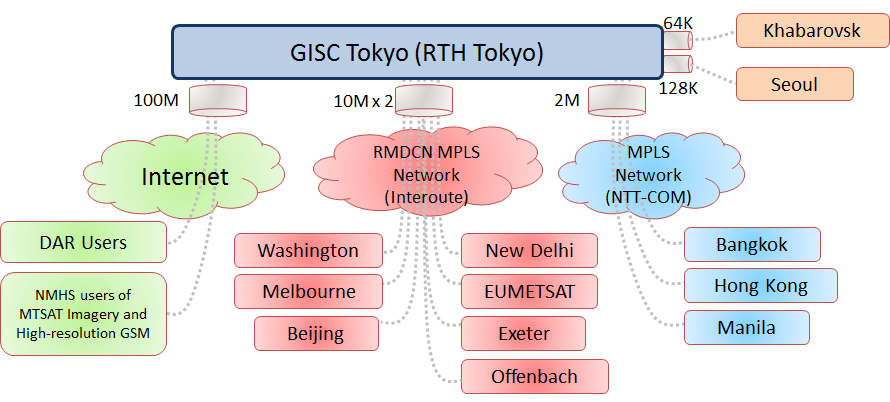 Figure 1: Configuration of the GTS circuits connected to the RTH TokyoWIS3.1 Status of JMAGlobal Information System Centre (GISC)8 Data Collection or Production Centres (DCPCs)RTHRSMC-TyphoonRSMC-GeographicalRSMC-ATMSatellite CentreGPC-LRF (Forecast)RCC (Tokyo Climate Centre)WDC-GG (Greenhouse Gases)3.2 GISC TokyoServices:Part A - Global Telecommunication System (GTS)Part B - Data Discovery, Access and Retrieval (DAR) Services [Internet]Metadata managementMetadata searchWeb interface for metadata creation and modificationGISC cacheWarnings, WMO format dataFacilitate data subscriptionHelp deskGateway to data services by DCPCSATAID service - MTSAT imagery & moreGlobal Spectral Model products in 0.5 deg and 0.25 degGISC BackupEstablishment of the Disaster Recovery Site (DRS)JMA has a plan to establish the Disaster Recovery Site (DRS) on west side of Japan (Osaka city, 500km far from Tokyo) in 2015. The DRS will prepare the same as current MSS and access lines of MPLS networks. The MSS on DRS will be synchronized the data from current MSS passing through the internal backbone.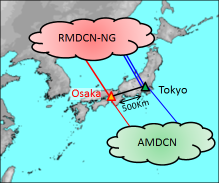 Traffic analysis5.1 Increasing trend of traffic volume.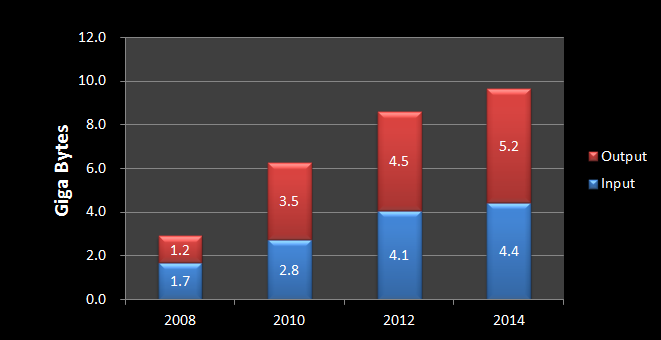 Figure 2 Statistics of traffic volume5.2 Traffic volume in each channel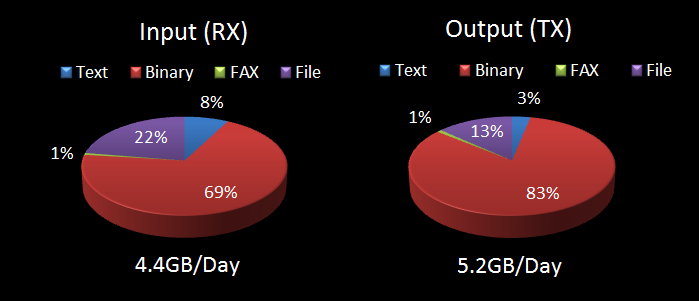 Figure 3 Statistics of traffic volume in each channel (data type)5.3 Traffic status of each circuit5.3.1 Washington - Tokyo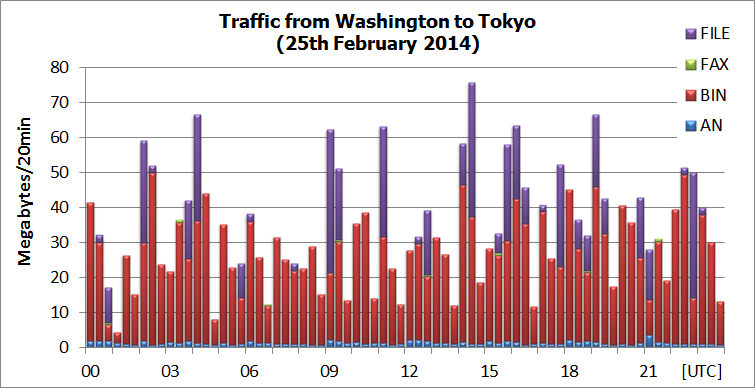 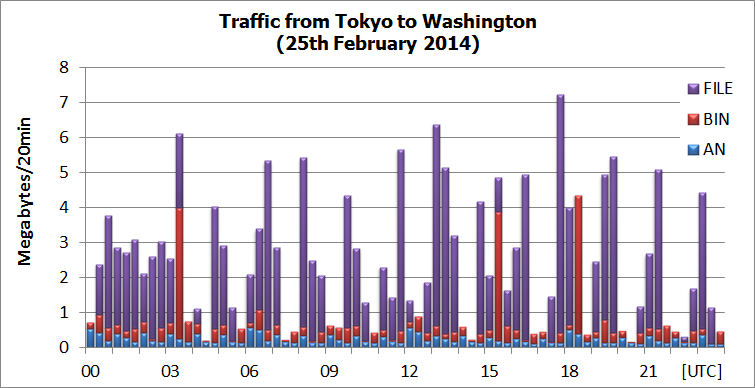 5.3.2 Melbourne - Tokyo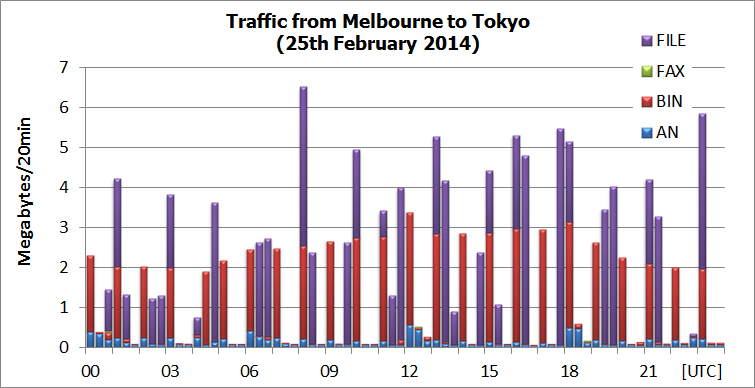 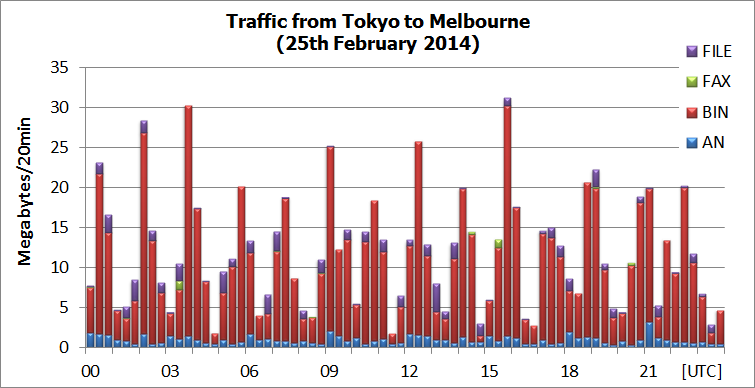 5.3.3 Beijing - Tokyo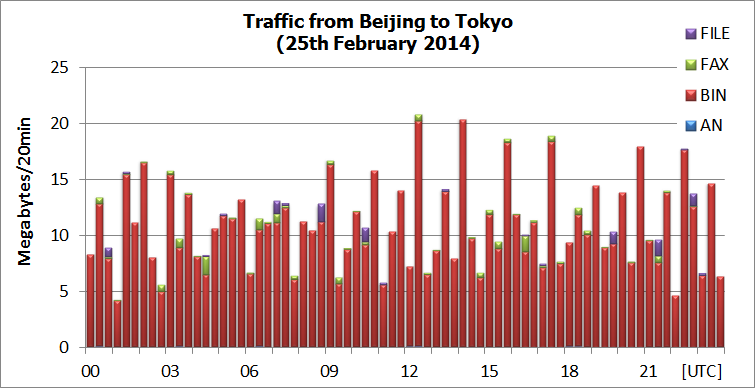 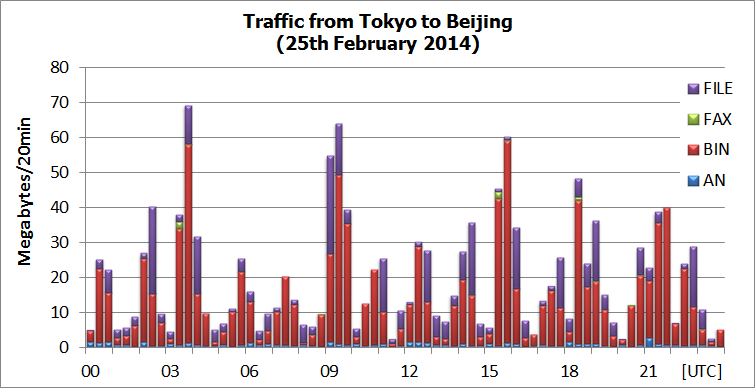 5.3.4 Exeter - Tokyo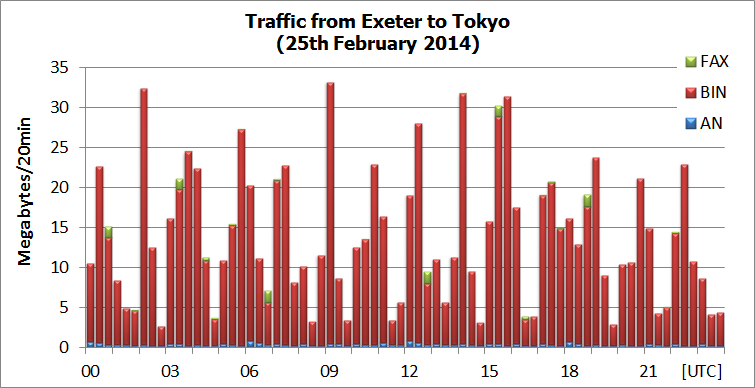 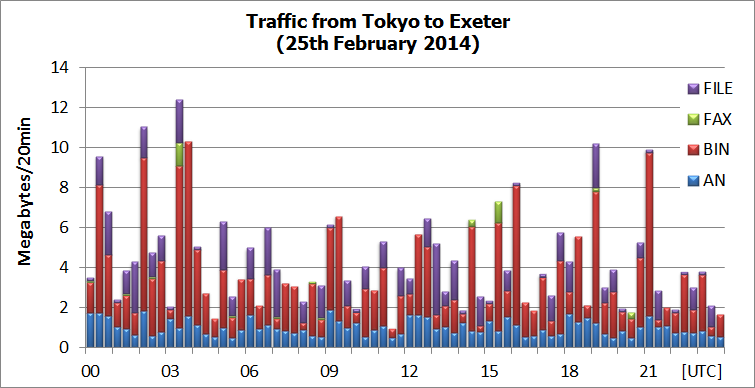 5.3.5 Offenbach – Tokyo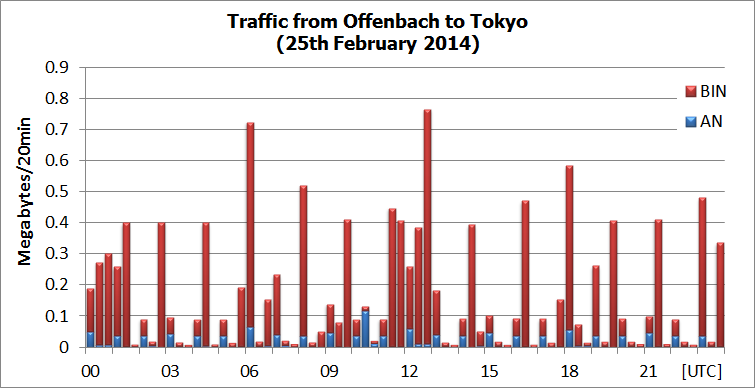 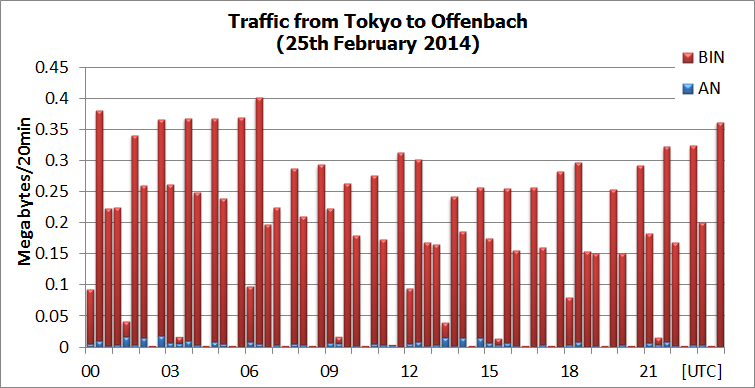 5.3.6 New Delhi - Tokyo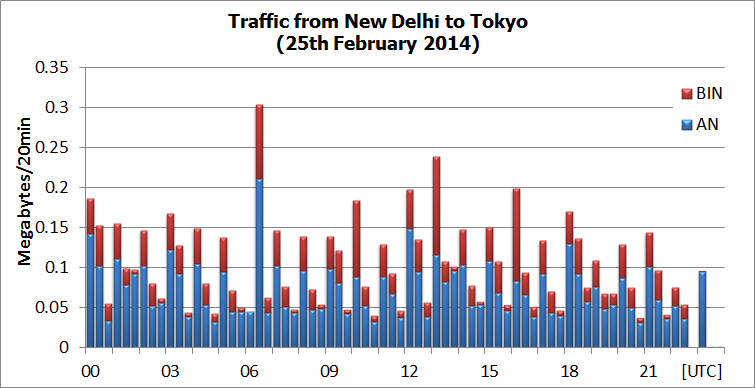 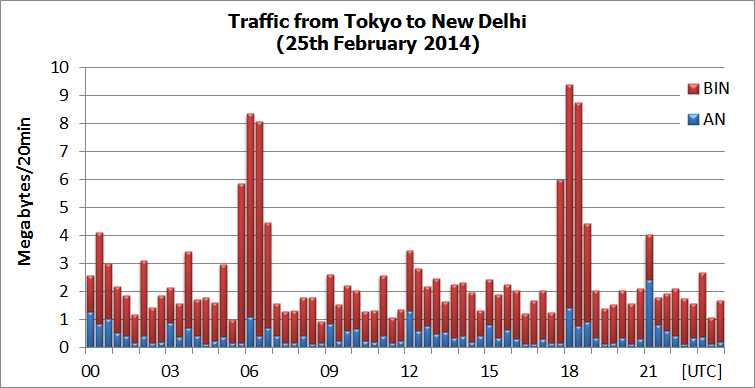 5.3.7 Bangkok - Tokyo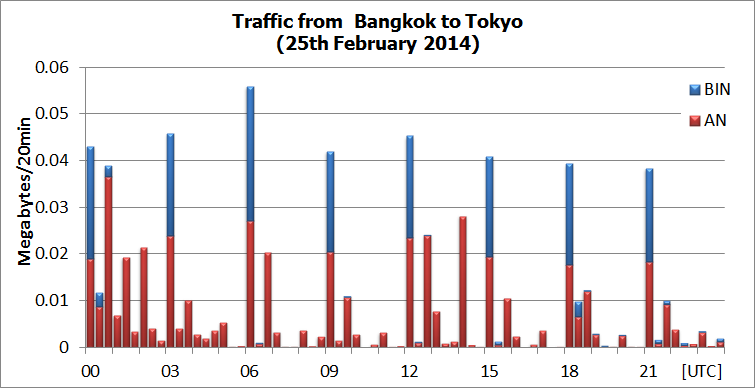 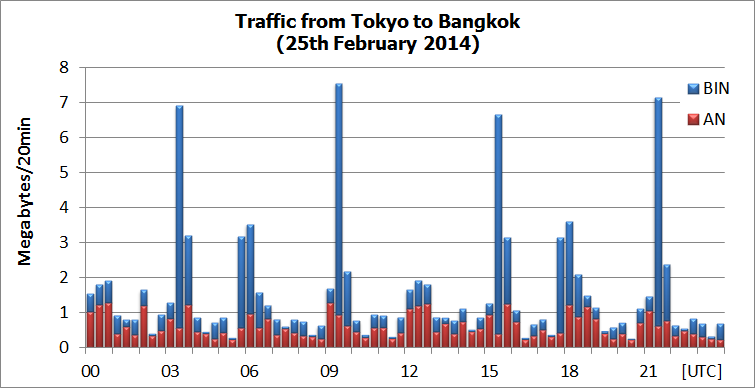 5.3.8 Khabarovsk Tokyo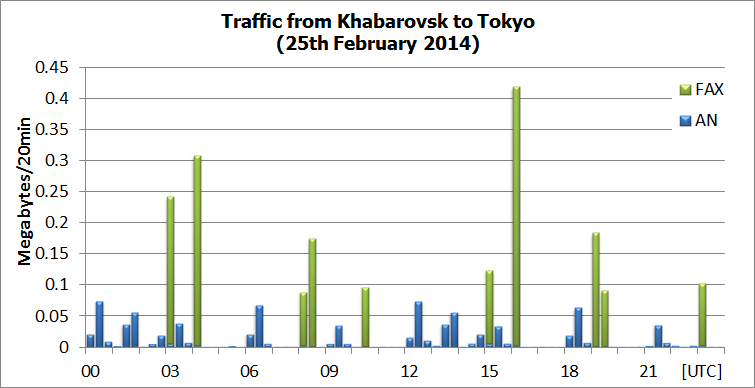 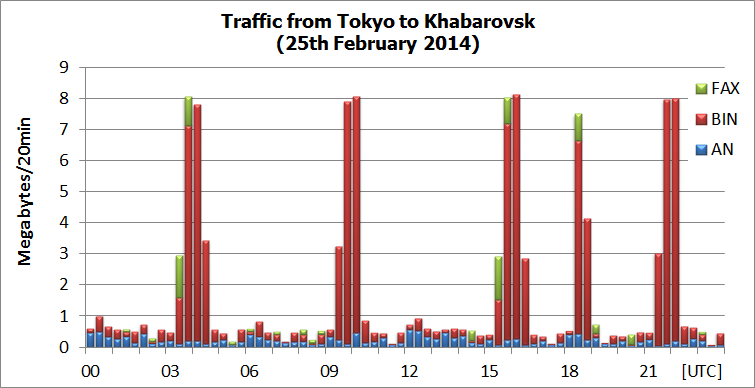 5.3.9 Hong Kong - Tokyo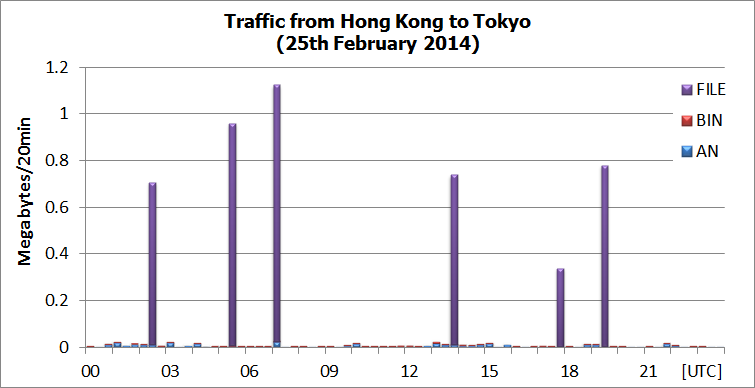 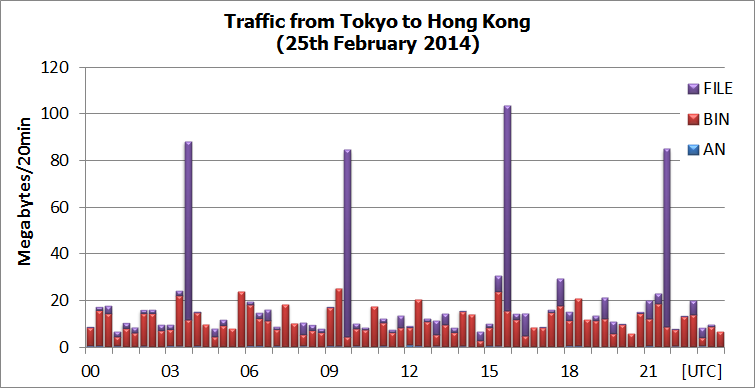 5.3.10 Seoul - Tokyo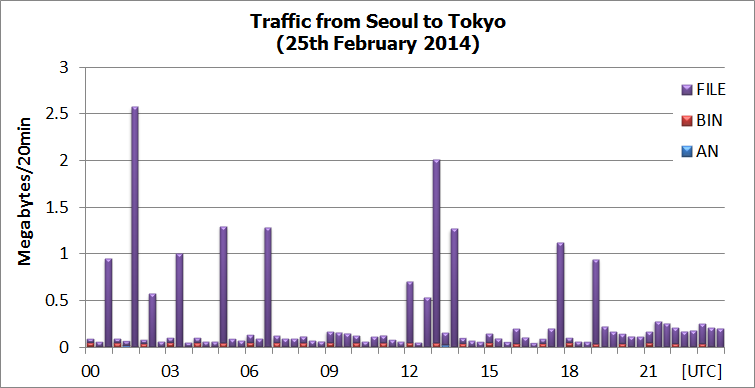 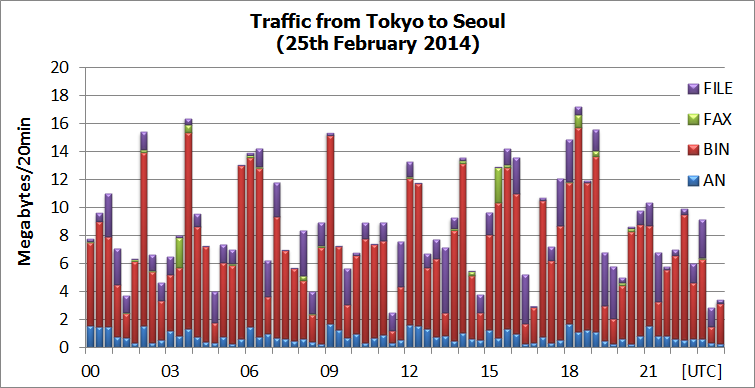 5.3.11 Manila - Tokyo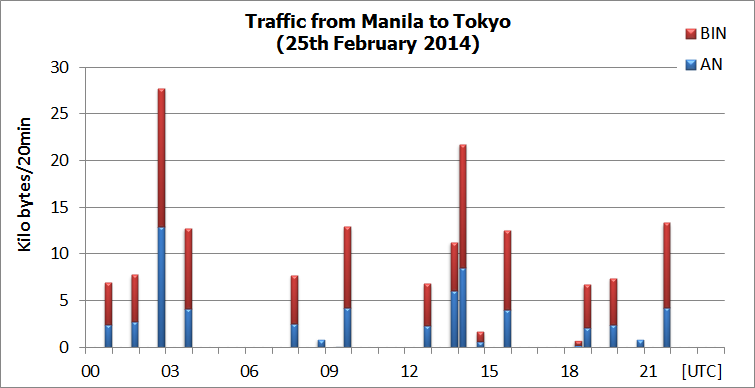 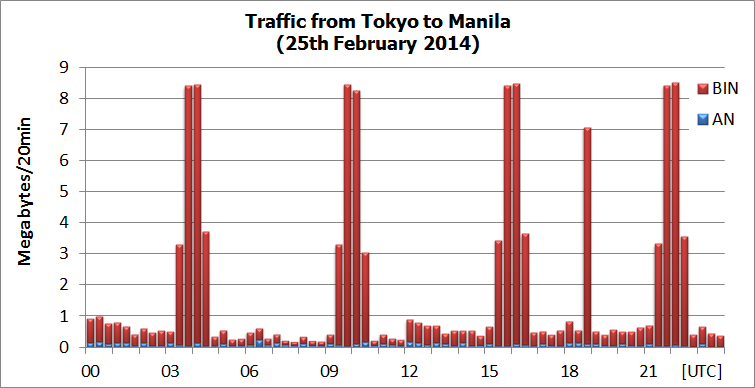 5.4 Traffic status of the Internet for WIS part-B (DAR).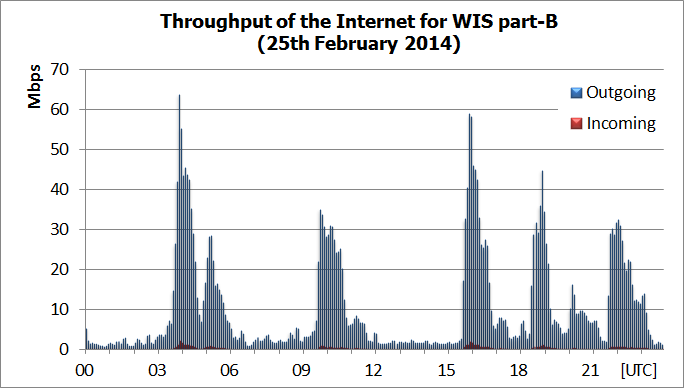 -------------------